广 深 铁 路 股 份 有 限 公 司广 深 铁 路 股 份 有 限 公 司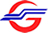 采购审前公示采购审前公示2017年4月7日2017年4月7日采购项目名称京广线K2093+100～+700段边坡溜坍及水害治理工程（安全监控系统部分）招标公告编号南铁施招2017字004号拟采用的采购方式谈判性采购改变招标方式原因经发布二次招标公告后，报名单位不足三家招标公告发布网站中国采购与招标网（http://www.chinabidding.com.cn)     广深铁路股份有限公司（http://www.gsrc.com)               广深铁路股份有限公司办公网      招标公告发布时间第一次：2017年3月22日                                             第二次：2017年3月30日公示时间2017年4月7日到2017年4月11日公示部门电话及传真电话0755-61383293，传真0755-61382451